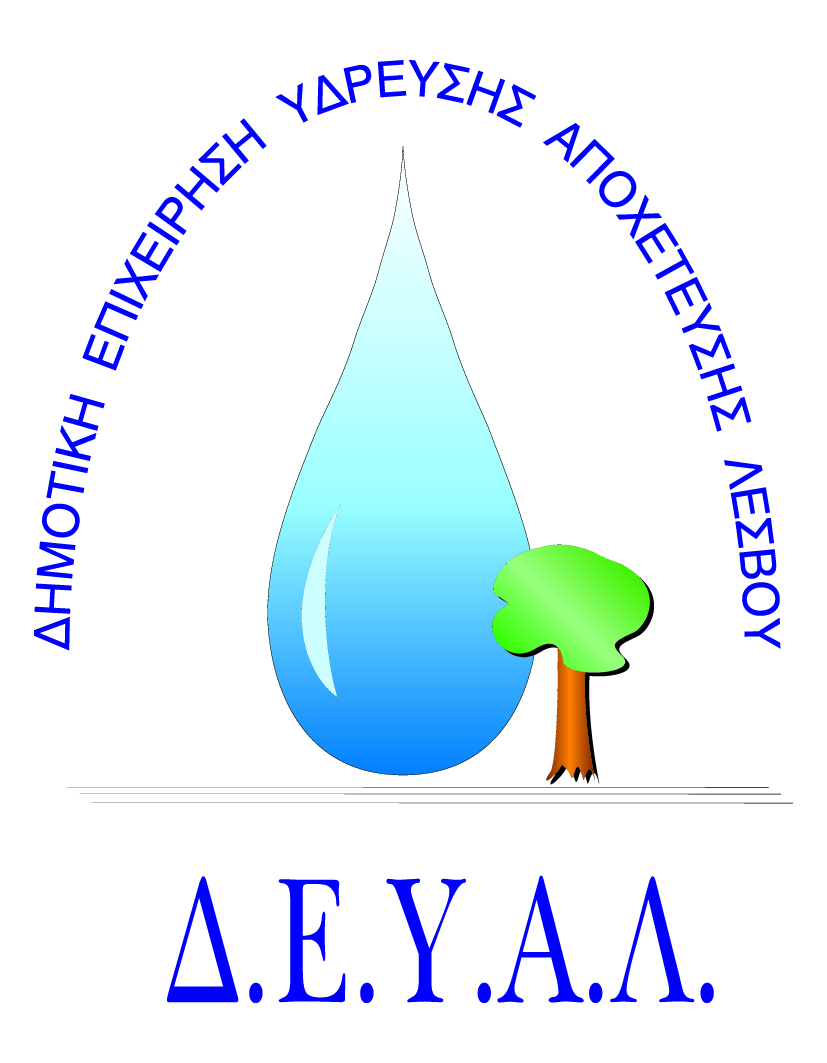 ΔΗΜΟΤΙΚΗ ΕΠΙΧΕΙΡΗΣΗ             ΥΔΡΕΥΣΗΣ ΑΠΟΧΕΤΕΥΣΗΣ                ΛΕΣΒΟΥTΜΗΜΑ ΠΡΟΜΗΘΕΙΩΝ                                                                   Μυτιλήνη 1/ 10/ 2018Αρμόδιος: Πολυχρόνης Γιάννης					Αρ. πρωτ.11018Τηλ. &Fax: 2251041966Email:promithion@deyamyt.gr			ΠΡΟΣΚΛΗΣΗ ΕΚΔΗΛΩΣΗΣ ΕΝΔΙΑΦΕΡΟΝΤΟΣ ΠΡΟΜΗΘΕΙΑΣΘΕΜΑ: Μηχανουργικές εργασίες στις Δ.Κ.Ακράσι και Δρώτα της Δ.Ε.Πλωμαρίου.ΠΛΗΡ:ΚΑΡΑΚΩΝΣΤΑΝΤΙΝΟΣ ΓΡΗΓΟΡΗΣ ΤΗΛ.ΕΠΙΚ. 6936806764Λήξη Προθεσμίας υποβολής προσφορών: Δευτέρα 8-10-2018 και ώρα 14:00Χρόνος Αποσφράγισης προσφορών	: Τρίτη 9-10-2018 και ώρα 12:30Χρόνος Παράδοσης				: Δέκα (10) ημέρες μετά την ανάθεση της προμήθειας  Όροι Πληρωμής				: Εξήντα (60) ημέρες μετά την παραλαβήΤόπος Παράδοσης	 : Εγκαταστάσεις Καρά Τεπές ή Γραφεία ΔΕΥΑΛΤρόπος υποβολής προσφοράς (έντυπο 1 και 2):  1) Fax(2251041966) ή 2) email (promithion@deyamyt.gr) ή 3) σε σφραγισμένο φάκελο στα γραφεία της ΔΕΥΑΛ (Ελ.Βενιζέλου 13 – 17, 1ος όροφος) 
                                                                                                    ΓΙΑ ΤΗ ΔΕΥΑΛΑ/ΑΤΕΧΝΙΚΗ ΠΕΡΙΓΡΑΦΗ/ΠΡΟΔΙΑΓΡΑΦEΣΠΟΣΟΤΗΤΑ1Επισκευή διαρροών του θαλάμου δικλείδων στην καινούργια δεξαμενή ΄΄Φραμένο΄΄12Κατασκευή και τοποθέτηση σιδερένιας πόρτας με κάσα.Το άνοιγμα του τοίχου είναι 1,75(Υ) Χ 0,78(Π).Να έχει κλειδαριά ασφαλείας και να είναι βαμμένη με αντισκωριακή στρ’ωση και λαδομπογιά χρώματος γκρί.13Κατασκευή και τοποθέτηση σιδερένιου κουτιού από λαμαρίνα κριθαράκι 3mm.Βαμμένο με αντισκωριακή στρώση και λαδομπογιά χρώματος γκρί. Μήκος 1,20 Χ 1,00 (Υ) Χ 0,50(Π).Το κουτί από τη μια πλευρά θα βιδωθεί σε κολώνα τσιμεντένια της παροχής της Δ.Ε.Η. Από πάνω ια είναι καπάκι στα 0,50 Χ 0,80 με μεντεσέδες και λουκέτο(ΒΛΕΠΕ ΣΥΝΝΗΜΕΝΟ ΣΧΕΔΙΟ)1